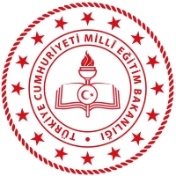 SORULAR:1- Ülkemizde tarımda verimliliği etkileyen etmenlerden 5 madde yazınız. (10 puan)• İklim				• Makine Kullanımı			• Sulama• Toprak Bakımı		• Tohum Islahı				• Gübreleme2- Ülkemizde hayvancılığın geliştirilmesi için yapılması gerekenlerden 5 madde yazınız. (10 puan)• Hayvan soyları iyileştirilmelidir.			• Erken yaşta hayvan kesimleri önlenmelidir.	• Otlaklar ıslah edilmelidir.				• Mera hayvancılığı yerine besi hayvancılığı yapılmalıdır.• Hayvan hastalıklarıyla mücadele edilmelidir.3- Bir madenin işletmeye açılabilmesi için gereken şartlar nelerdir yazınız. (10 puan)• Maden içerisindeki tenör oranı yüksek olmalı	 		• Ulaşım yollarına yakın olmalı	 	• Yatak büyüklüğü (rezerv) yeterli olmalı			• İşletilmesi kolay olmalı• Maden yatağı uzun yıllar çıkartılmaya uygun olmalı4- Türkiye’de sanayi faaliyetlerinin dağılışını etkileyen faktörlerden 5 madde yazınız.  (10 puan)• Hammadde				• Enerji				• Pazar• Sermaye				• İş Gücü			• Ulaşım5- Aşağıdaki cümlelerde boş bırakılan yerleri uygun ifadelerle tamamlayınız. ( Her biri 2 puan)    * Toprağa bir yıl bir ürün, ertesi yıl başka bir ürün ekme yöntemine Nöbetleşe Ekim denir.    * Sebze ve meyvelerin yetiştirildiği, hava şartlarına karşı korunduğu cam ve naylonla kaplı yere Sera denir.    * Maden yatağından çıkarılan taş ve toprakla birlikte karışık olan maden miktarına Tüvenan denir.    * Türkiye’nin en fazla elektrik üreten hidroelektrik santrali Atatürk Barajı’dır    * Farklı ham maddelerin ve yarı işlenmiş ürünlerin fabrikalarda işlenerek kullanılabilir hâle getirilmesine Sanayi denir.6- Aşağıdaki ifadelerden doğru olanların yanına “D”, yanlış olanların yanına “Y” yazınız. ( Her biri 2 puan)   * İntansif tarımda üretim büyük oranda doğal koşullara, iklim koşullarına bağımlıdır.				(  Y )    * Balıkçılık faaliyetlerinin en fazla yapıldığı denizimiz Karadeniz’dir.						( D )   * Türkiye maden çeşitliliği açısından fakir bir ülkedir.								(  Y  )   * Türkiye'nin yüksek ve engebeli olması, hidroelektrik potansiyelinin yüksek olmasını sağlamıştır.			(  D  )   * İzmir Aliağa Petrol Rafinerisinin yer seçiminde hammaddeye yakınlık önemlidir.					(  Y  )7- Ekim alanı az olmasına rağmen birim alandan fazla verim sağlanan bir yer için aşağıdaki sonuçlardan hangisine varılabilir?A) Tarımda teknoloji ve makine kullanımı fazladır.B) Tarımda çalışan insan sayısı fazladır.C) Doğal şartlara bağımlılık fazladır.D) Düz tarım alanları fazladır.E) Her mevsim bol yağış alır.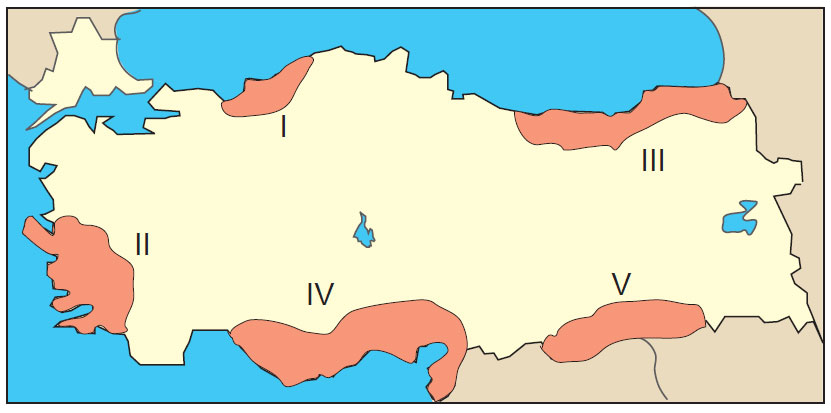 8- Harita üzerinde işaretli yerlerde yoğun olarak yetiştirilen tarım ürünü aşağıdakilerin hangisinde doğru verilmiştir?A) I. ÇayB) II. Şeker pancarıC) III. MuzD) IV. ZeytinE) V. Pamuk9- Türkiye’deki hayvancılık faaliyetleri içerisinde en yaygın olarak yapılanı küçükbaş hayvancılıktır.Bu durumun temel nedeni aşağıdakilerden hangisidir?A) İç piyasada küçükbaş hayvancılığa dayalı ürünlerin tüketiminin fazla olmasıB) Küçükbaş hayvancılıktan elde edilen gelirin diğerlerinden daha fazla olmasıC) Büyükbaş hayvancılığın daha fazla emek gerektirmesiD) Ülkemizin İkliminin ve yer şekillerinin küçükbaş hayvancılık için daha uygun olmasıE) Küçükbaş hayvancılıktan elde edilen ürünlerin dış pazarlarda daha fazla talep görmesiI. Krom- Çeliğin sertliği ve esnekliğini artırır.II. Fosfat- Gübre yapımında kullanılır.III. Boksit- Petrol ve doğal gaz kuyularının sabitleştirilmesinde kullanılır.IV. Manganez- Otomobillerin balata yapımında kullanılır.10- Yukarıda verilen maden ve kullanım alanı eşleştirmelerinden hangileri yanlıştır?A) I ve II 		B) I ve III C) II ve III		D) II ve IV E) III ve IVI. KüreII. AksekiIII. Köyceğiz11- Yukarıdaki merkezlerde çıkarılan yer altı kaynakları aşağıdakilerden hangisinde doğru olarak sıralanmıştır?         I 		   II 		  IIIA) Boksit 	Bakır 	    	KromB) Bakır 	Boksit 		KromC) Krom 	Bakır 		BoksitD) Krom 	Boksit 		BakırE) Boksit 	Krom 		Bakır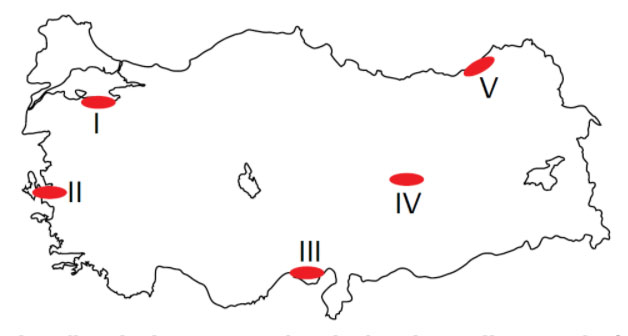 12- Harita üzerinde numaralandırılarak verilen yerlerin hangisinde güneş enerjisinden yararlanma oranı daha azdır?A) I	         B) II     	  C) III	            D) IV     	    E) V13- Türkiye'de buğday ve arpa yetiştiriciliğinin yaygın olduğu yörelerde un ve yem sanayisi paralel olarak küçükbaş hayvancılık ve bunun sonucunda da halı- kilim dokumacılığı, kıyı balıkçılığın yapıldığı yerlerde ise tekne yapımı gelişmiştir.Bu bilgiye göre aşağıdaki yargılardan hangisine ulaşılabilir?A) Kıyıdaki etkinlikle iç kesimlerin etkinliği aynıdır.B) Ekonomik etkinlikler birbirleriyle bağlantılıdır.C) Her bölgede tarıma dayalı etkinlik diğer etkinliklerden fazladır.D) Kırsalda yapılan en önemli ekonomik etkinlik hayvancılıktır.E) Kırsal yerlerdeki üretim tamamıyla ilkel yöntemlerle yapılır.14- Temel besin maddeleri üreten tesisler içerisinde un, makarna, irmik ve bisküvi endüstrisi Türkiye'de oldukça yaygın ve gelişmiştir.Buna göre aşağıda verilen merkezlerden hangisinde bu sanayi kolu daha fazla gelişmiştir?A) Samsun			B) KonyaC) Sivas				D) EdirneE) Rize